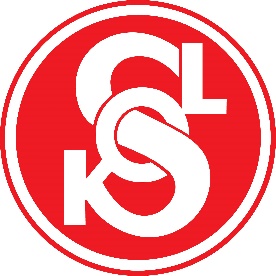 Sokolská župa Jana Máchalazve všechny zájemce na turistickou akciS E   S O K O L E M  N A  K O P E Č K Y24. – 26. května 2019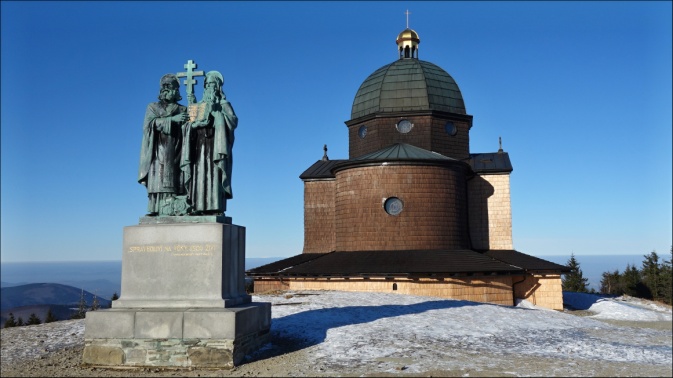 1. hvězdicový výstup na Radhošť proběhne v sobotu 25. 5. 2019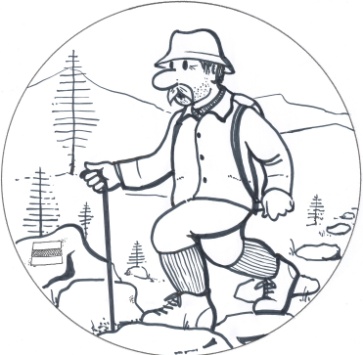 pod záštitou komise turistiky OV ČOS a T. J. Sokol Vsetín